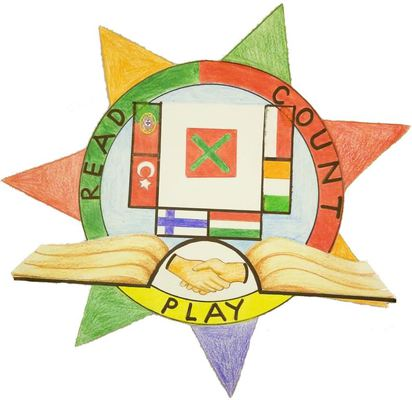 WELCOME TO POLAND!1. GET-TOGETHER WITH PARTICIPANTS FROM ALL SIX COUNTRIESMonday 17.5 at 12.30 Polish time Short introductionEvery participating group will get to introduce themselves brieflyWatch the short film about our town:https://www.youtube.com/watch?v=YHTCzlyV2BE&t=1sWatch the presentation video from our school:https://www.youtube.com/watch?v=cSnbpZq9trUSee some basic facts about Poland:https://www.youtube.com/watch?v=352SS0VnGCAPlay the Quizziz about Polandhttps://quizizz.com/admin/quiz/609cf817022d83001b02ae9b2. ONLINE ACTIVITIES - GETTING TO KNOW POLANDParticipants may take part of the following activities whenever they want during the week:*****************************************************************************A course in Polish, made by our students https://www.thinglink.com/scene/1449715538086330371Watch a video about our town! Made by Polish TVhttps://www.youtube.com/watch?v=YvcGLfvven4and one more from birds’ point of viewhttps://www.youtube.com/watch?v=QmhfmT51pFY3. Folk Dance Presentations + ONE TO ONE MEETINGSDuring the week, the participating schools will meet two and two, so that each school will meet up with all the other schools. This will provide the students with a chance to interact more actively with each other. We will watch each other’s folk dance presentations, learn some nursery rhymes and try to learn some basic words and phrases in our languages.The participating coordinators have agreed on suitable days and times. Meeting schedule (will be revised) - 4. FLIPGRIDRecord a 60 second video with information about your thoughts about “Read, count and play” project and add the video to the Flipgrid ( What did you like about the project ? What did you like about online meetings?) Other partners’ students can respond to the videos on Twinspace. We will add our videos during the week and also encourage our students to go on to Flipgrid to watch and comment on other students’ videos. https://flipgrid.com/38d63d91The guest passcode is: Readcount&play15. Collective storyStudents can check their understanding of the story by plying Kahoot game.https://create.kahoot.it/details/b70c6fb2-8afe-475d-97a2-c756e63a1cddThey can also illustrate the story using traditional or digital tools. Each country illustrates one chapter.Portugal - chapter 6 Poland - chapter 5 Ireland - chapter 4 Turkey - chapter 3 Hungary - chapter 2 Finland - chapter 17. We have learnt a lotPlay Quizizz game to check how much do you remember about partner countries.https://quizizz.com/admin/quiz/609905a6b3bd7f001b5e4951VIRTUAL MOBILITY Primary School no 7Ostrow Wielkopolski, POLAND17.5-21.5.2021IRELAND meeting timesTuesday 9.35 Hungary, 11.30 TurkeyThursday Finland 11.30Friday MADEIRA meeting timesHungary - Monday - 8:40General Meeting Monday - 11:30Turkey - Wednesday 14:00Finland - Tuesday 10:30Ireland - Friday 12:00FINLAND meeting timesFinland- Madeira Monday 11.05 Finnish timeMia sent Today at 18:58Finland-Turkey Tuesday 8.45 Finnish timeMia sent Today at 18:58Finland-Hungary Thursday 14.35 Finnish timeFinland-Poland (hopefully!) Friday 13.30 Finnish time.Finland-Ireland Tuesday 25.5 12.15 Finnish time.TURKEY meeting timesMonday, after general meeting - PolandTuesday 13.30 - IrelandWednesday 16.00 - MadeiraThursday 14.45 - FinlandFriday 14.00 - HungaryHUNGARY meeting timesMonday 9.40 - MadeiraTuesday 10.30 - IrelandFriday 9.25 - FinlandFriday 13.00 - TurkeyPOLAND meeting times (Polish time)Monday 12.30 General meetingMonday 13.15 TurkeyTuesday 11.30 HungaryFriday 12.30 FinlandNB: Be careful about the time - double check with your partner if you are not sure about the time!